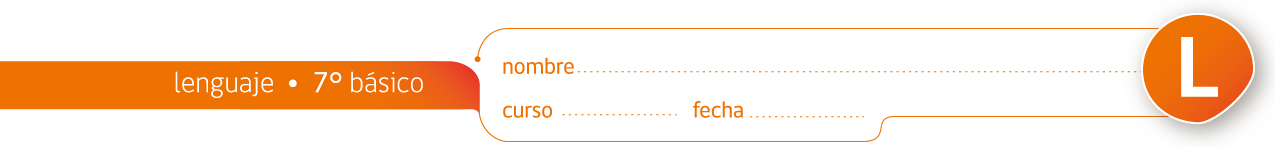 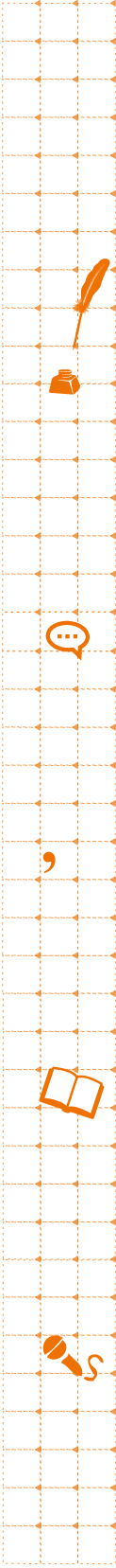 El adverbioSegún la gramática tradicional, el adverbio es un modificador del verbo, de un adjetivo o de otro adverbio.Definición: Los adverbios sirven para indicar circunstancias del verbo: Luis vive lejos.Para identificar al adverbio, debemos insistir en que: “El adverbio añade siempre a una palabra, generalmente al verbo, circunstancias de lugar, tiempo, cantidad, modo, intensidad en el enunciado, etc., aunque también puede afectar a un sustantivo e incluso a una frase entera”.Conforme a esto, los adverbios se dividen por su significación en varias clases:Elaborado por: www.profesorenlinea.clDe lugarDe tiempoDe modoDe cantidadDe afirmaciónDe negaciónDe dudacerca, lejos, enfrente, detrás, arriba, encima, debajo, fuera, etc. Y demostrativos de lugar como: aquí, ahí, allí, acá, allá, acullá.antes, después, luego, despacio, aprisa, aun, todavía, siempre, nunca, jamás, etc. Ahora, hoy, mañana, ayer y entonces (en aquel tiempo)bien, mal, apenas, recio, buenamente, fácilmente, justamente.mucho, poco, harto, bastante, además, demasiado, más, menos, algo, nada, etc.Sí, siempre, ciertamente, verdadera-mente, efectivamente, también, asimismo.No, tampoco, nada, jamás, nunca.Acaso, tal vez, quizá, quizás